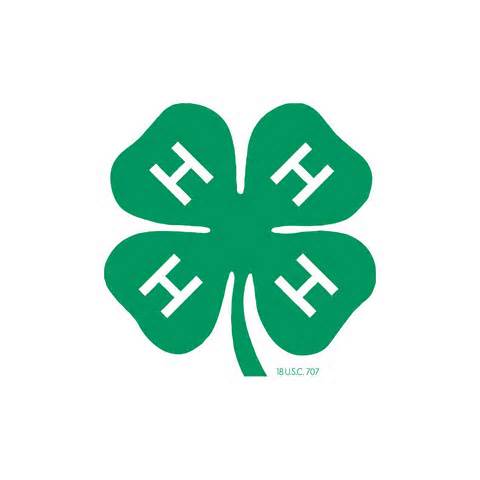 Santa Barbara County All Star ApplicationApplications Due May 1stApplication GuidelinesPersonal Data - Section 1This section deals with name, age, address, etc. but also includes a few very important questions that are critical to the selection process.  DO NOT leave any part of section 1 unanswered.  This could result in the applicant not be considered for All Star.Personal Experiences - Section 2This section deals with your personal experience in 4-H and outside of 4-H.  Please answer each item.  If an item does not apply to your experiences, state that under the appropriate item.  That way the All Star Selection Committee will not assume you failed to answer the item.  Please limit your inputs to the space provided.Applicants Comments - Section 3This section is where you can describe, explain, or comment on things that you think are important as part of your All Star application.  Please limit your inputs to the space provided.Community Club Leader Comments - Section 4This section is for your 4-H Community Club Leader to make a recommendation or comments that would be pertinent to your selection as an All Star.  This section must be completed by the Community Club Leader.  It is also important that the Community Club Leader send section 4 directly to the 4-H Office in Santa Barbara.  DO NOT include this section with your completed application.Letters of Recommendation - Section 5This section is for two people to make a recommendation and comments that will help the Selection Committee. Must be someone other than a parent/guardian and/or the Community Club Leader.  DO NOT include them with the application.  (Suggestion - Include with your blank recommendation letter a stamped, addressed envelope so that the people who recommend you can just drop it in the mail.) Authentication - Section 6This section must be completed with all the appropriate signatures.  Should this section of the application be incomplete, the application will be returned to the applicant, if the due date has not past.Do not forget to sign the All Star Agreement Form and include it with the application.If the due date has past, the application will be considered incomplete and may not be forwarded to the All Star Selection Committee for consideration.Application Process and Check ListThe following section describes the application process.  Please read very carefully and complete the All Star application in its entirety.  This checklist if for your reference only.An All Star applicant 15 year of age as of May 1, of the year applying.  Has earned a Gold Star, Platinum Star, or Emerald StarComplete all sections of the All Star application.Have the 4-H Community Club Leader complete Section 4 of the application.  Receive two Letters of Recommendation from various sources. These forms are not to be sent with your application, but separately.Make sure that all the required signatures have been obtained in Section 6.My parent/guardian and I have read and signed the Santa Barbara County 4-H All Star Agreement and have enclosed it with my application form.Return the All Star Application to the 4-H Office in Santa Barbara by May 1st to:						UC Cooperative Extension				Santa Barbara County 4-H Youth Development Program 				7127 Hollister Ave, Suite 7				Goleta, CA 93117Note:  An interview will be scheduled by either the 4-H Office or the All Star Chairperson.The University of California Division of Agriculture & Natural Resources (ANR) prohibits discrimination or harassment of any person in any of its programs or activities (Complete nondiscrimination policy statement can be found at http://ucanr.org/sites/anrstaff/files/107734.doc). Inquiries regarding ANR’s equal employment opportunity policies may be directed to Linda Marie Manton, Affirmative Action Contact, University of California, Davis, Agriculture and Natural Resources, One Shields Avenue, Davis, CA 95616, (530) 752-0495.Please type or print clearly                                                                                                     Due By May 1stSanta Barbara County 4-H All Star ApplicationPersonal Data - Section 1(Please print)(Please print)(Please print)Please answer the following questions to the best of your ability:If so, please explain. All Star Application Personal Experiences - Section 2The following sections are intended to determine your involvement in the 4-H program and to provide information as to the amount of time you are willing to devote to the All Star Program.Please be accurate when completing this portion.  I.  4-H Club Offices.  Please list the club offices you have held or are holding and the year you held the office.II.  Junior / Teen Leader in club projects.  Please list the club projects in which you have been either a Junior or Teen Leader and the year(s), including this year.All Star ApplicationIII.  Other Leadership Roles.  Please list other leadership role(s) other than club offices, such as 4-H Regional Council Representative, club level, school, church, community organizations, etc.).IV.  4-H events attended in Santa Barbara County.  Please mark the 4-H county events, etc. you have participated in during the last two years.  (4-H year = July 1st to June 30th)All Star ApplicationV.  Events attended outside Santa Barbara County 4-H Events (Regional, State, National).VI.  Extracurricular activities.  Please list any extracurricular activities, such as sports, community, church, social, etc.  that you are involved in or plan to be involved in during the year you will be an All Star. All Star ApplicationVII.  Academic activities.  Please describe your academic workload; such as amount of time academics require of you, time spent outside of the classroom on academics.  Please do not list your classes or schedule. All Star ApplicationYour Comments - Section 3In this section you are asked to summarize your leadership experiences, why you want to be an All Star, and what you are expecting from the All Star Program.  Please limit your responses to the space provided.I.  Describe your leadership skills and experiences.II.  Why do you want to be an All Star? All Star ApplicationIII.  What do you expect to: LEARN, CONTRIBUTE, and ACCOMPLISH being an All Star?IV.  Identify and explain your view on the most significant topic you believe the 4-H Youth Development Program should address in the next 2-3 years. All Star Application Community Club Leader Comments - Section 4 DUE NO LATER THAN: May 1st(Please print)(Please print)(Please print)NOTE:  This section must be completed and mailed by the Community Club Leader.  It can NOT be returned with the completed application.  This is for your privacy and honesty.  You are under NO obligation to provide a copy of this letter to the applicant.  Please mail to:				UC Cooperative Extension				Santa Barbara County 4-H Youth Development Program				7127 Hollister Ave, Suite 7				Goleta, CA 93117In this section, as the Community Club Leader, you are asked to write a few comments about the All Star applicant; describing the applicant.  Please limit the comments to the space provided.As Community Club Leader, I hereby state that the applicant is a member in good standing in the 4-H Club, embodies the spirit and enthusiasm for the Santa Barbara County 4-H Program, and is being recommended for consideration as an All Star. All Star Application Letters of Recommendation - Section 5DUE NO LATER THAN: May 1stThis section is for two people to make a recommendation and comments that will help the Selection Committee.  Must be someone other than a parent/guardian and/or the Community Club Leader.  There are two form letters for you to use at the end of this application.  (Suggestion - Include with your blank recommendation letter a stamped, addressed envelope so that the people who recommend you can just drop it in the mail.)NOTE:  The letters can NOT be returned with the completed application.  Please make sure 	                                              	   they are mailed to:				UC Cooperative Extension				Santa Barbara County 4-H Youth Development Program				7127 Hollister Ave, Suite 7				Goleta, CA 93117 All Star ApplicationAuthentication - Section 6I have personally prepared this application and believe it to be correct.  I understand that should any statements be purposely stated false or inaccurate, I can be denied further consideration for All Star.As the parent or guardian of the applicant for All Star, I have reviewed this application and believe it to be correct.  Should any statements be purposely stated false or inaccurate, I understand that the applicant for All Star can be denied further consideration for All Star.As Community Leader I have reviewed this application and believe it to be correct. Should any statements be purposely stated false or inaccurate, I understand that the applicant for All Star can be denied further consideration for All Star. All Star ApplicationSanta Barbara County 4-H All Star AgreementIt shall be the duty of each All Star to become fully acquainted with the requirements and responsibilities of being an All Star as defined in the State All Star 4-H Ambassador Resource Handbook.  The All Star must agree to the requirements stated in the 4-H All Star Program Handbook and the requirements and conditions list in this agreement.1.  All Stars must attend at least 80% of the events, activities, and functions as defined in the All Star Plan of Action for the year(s) that the All Star is active.2.  All Stars shall wear the All Star uniform (white pants, white button-up shirt, 4-H tie or scarf, and white 4-H hat; or other such uniform as designated by the All Stars and in concurrence with the All Star Advisor and the Youth Leadership Committee) to all county events, 4-H functions other than club functions, or when representing the All Star program within the county, state, or country.3.  All Stars must exhibit exemplary behavior, be respectful to all, shall not use any foul or abusive language ( including gestures), be a role model to other 4-H members, and display a positive attitude.  Possession or use of illegal drugs and alcohol, theft or vandalism of person or property at any 4-H event, activity, or function is unacceptable behavior.5.  Once an All Star, always an All Star.  However, All Stars are committed to being an active All Star for at least the first year.  Upon completion of the year, All Stars are to help, if possible, the following year (if only in an advisory capacity).6.  To be an ‘All Star in Good Standing’ and receive the All Star Outstanding Performance Award, you must be an active All Star, adhere to this agreement, comply with All Star Program rules and guidelines as stated in the All Star Program Handbook, and comply with the All Star Plan of Action.7.  All Stars not demonstrating a commitment to the All Star Program or who shows unwillingness to work, or failure to represent the All Star Program may not be awarded the All Star Outstanding Performance Award .  The All Star may be reviewed and disciplinary action taken by the Santa Barbara County 4-H Youth Development Program Management Board, and possible dismissal from the All Star Program.All Stars must meet with the other All Stars and All Star Advisor.   All Stars are voting members of the Santa Barbara County 4-H Youth Development Management Board and are expected to attend Management Board meetings.  All Stars are expected to develop an All Star Plan of Action for the year.  All Stars may have to attend some evening and weekend meetings, events, and activities. In addition, All Stars are encouraged to attend the California 4-H State Leadership Conference usually held the first part of August.As a parent of an All Star your cooperation and support are required in order to support your All Star in fulfilling the requirements as defined in this application and the State All Star 4-H Ambassador Resource Handbook. All Star ApplicationRecommendation for Santa Barbara County All Star									DUE NO LATER THAN: May 1stNOTE:  This section can NOT be returned with the application.  This is for your privacy and honesty.  You are under NO obligation to provide a copy to the applicant. Please mail to:				UC Cooperative Extension                                 Santa Barbara County 4-H Youth Development Program				7127 Hollister Ave, Suite 7				Goleta, CA 93117(Please print)To what degree do you recommend this applicant?Personal rating of the applicant (Circle rating for each characteristic):Comments (use other side if needed):Describe - leadership, enthusiasm, acceptance of responsibility, ability to work with others, etc. All Star ApplicationRecommendation for Santa Barbara County All Star									DUE NO LATER THAN: May 1stNOTE:  This section can NOT be returned with the application.  This is for your privacy and honesty.  You are under NO obligation to provide a copy to the applicant. Please mail to:				UC Cooperative Extension                                 Santa Barbara County 4-H Youth Development Program				7127 Hollister Ave, Suite 7				Goleta, CA 93117(Please print)To what degree do you recommend this applicant?Personal rating of the applicant (Circle rating for each characteristic):Comments (use other side if needed):Describe - leadership, enthusiasm, acceptance of responsibility, ability to work with others, etc.The University of California Division of Agriculture & Natural Resources (ANR) prohibits discrimination or harassment of any person in any of its programs or activities (Complete nondiscrimination policy statement can be found at http://ucanr.org/sites/anrstaff/files/107734.doc). Inquiries regarding ANR’s equal employment opportunity policies may be directed to Linda Marie Manton, Affirmative Action Contact, University of California, Davis, Agriculture and Natural Resources, One Shields Avenue, Davis, CA 95616, (530) 752-0495.NameClubAddressCityZipTelephoneE-MailAge as of Apr. 1 this year  Date of BirthYear(s) in 4-H (including this year)      Year in schoolYear received Gold Star, Platinum Star, or Emerald StarDo you have a full or part time job ?    If yes, about how many hours per weekDo you anticipate having a job while you are an All Star ?   If yes, about how many hours per weekDo you have the time to devote to the 4-H program and the All Stars ? Will you have transportation to and from All Star commitments ?Can you attend evening meetings, if required ?Can you attend weekend events, activities, etc. ? Is there anything that could interfere with your ability to perform as an All Star ?Club Offices HeldYearClub ProjectType of Leader - Junior or TeenYearOther Leadership RolesYear (if known)Santa Barbara County 4-H EventTwo years agoLast yearThis yearOut-of-County 4-H EventDate(s)/Year(s)Extracurricular ActivitiesTime-of-YearApplicants NameApplicants ClubCommunity Club Leader’s NameSignature of Community Club LeaderDateSignature of Member                          DateSignature of Parent or Guardian                           DateSignature of Community Club Leader                           DateBy signing this agreement, the All Star and parent are stating that they have read the All Star Program Handbook, completed the All Star application correctly, agree to the requirements and conditions, as stated above and in the State All Star 4-H Ambassador Resource Handbook. All Star’s SignatureDateParent/Guardian SignatureDateApplicants NameHow long have you known the applicant?Relationship to applicant:Highly (1)Okay (3)Good (2)Doubtful (4)HighFairLowLeadership 12345678910Citizenship12345678910Attitude12345678910Personality12345678910Enthusiasm12345678910Cooperation12345678910Dependable12345678910Responsible12345678910Motivation12345678910Honest12345678910Judgment12345678910SignedDateTitlePhone NumberApplicants NameHow long have you known the applicant?Relationship to applicant:Highly (1)Okay (3)Good (2)Doubtful (4)HighFairLowLeadership 12345678910Citizenship12345678910Attitude12345678910Personality12345678910Enthusiasm12345678910Cooperation12345678910Dependable12345678910Responsible12345678910Motivation12345678910Honest12345678910Judgment12345678910SignedDateTitlePhone Number